С целью предупреждения чрезвычайных происшествий с несовершеннолетними, снижения рисков травмирования и гибели детей, обеспечения их безопасности в летний период проводить постоянную разъяснительную работу со своими детьми о возможных трагических последствиях в результате выпадения несовершеннолетних из окон, причиной которых могут стать неограниченный доступ к открытым окнам, незакрепленные москитные сетки, безнадзорность малолетних детей.Уважаемые родители (законные представители):будьте более бдительными и следите за детьми в квартире, не оставляйте их без присмотра в помещении с открытыми окнами;установите на окна специальные замки, блокираторы, фиксаторы, ручки-замки, ограничители и другие средства безопасности, не позволяющие ребенку самостоятельно открыть окно;помните, что москитные сетки, создающие иллюзию закрытого окна, не являются препятствием и поэтому не уберегают их от опасности; уберите и (или) правильно расставьте предметы мебели, которые могут послужить для ребенка «ступенькой» на подоконник; не разрешайте ребенку выходить на балкон без сопровождения взрослых; никогда не оставляйте спящего ребенка одного в квартире.Администрация школы.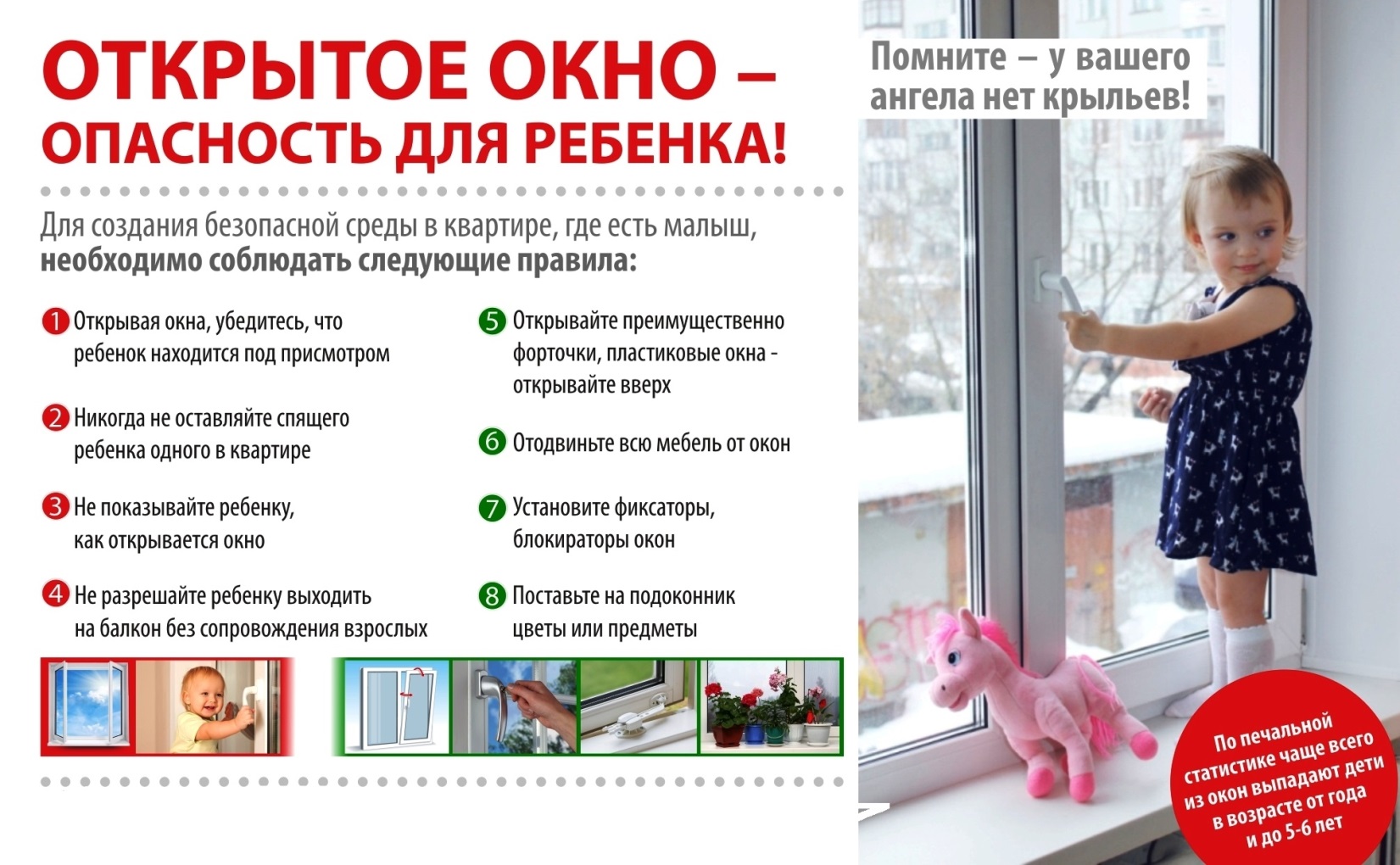 